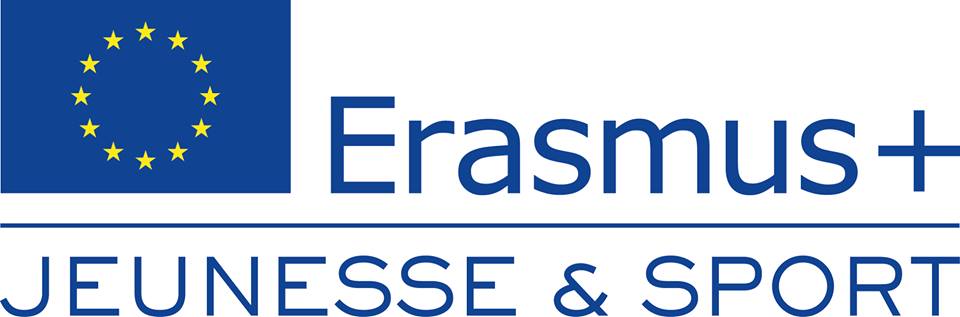 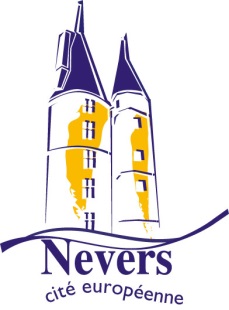 Questionnaire pour les candidats à un projet de Service Volontaire EuropéenCe questionnaire a pour buts de mieux cerner tes motivations à t’engager comme volontaire dans un projet de SVE et vérifier l’adéquation entre le projet sélectionné, son environnement, et toi-même. Après avoir réfléchi et répondu à chacune des questions ci-dessous, tu auras tous les éléments pour rédiger une excellente lettre de motivation ! Sois juste sincère en le remplissant (en français et /ou en anglais) !PERSONAL DETAILSA LITTLE BIT MORE ABOUT YOUEducational and/or vocational training :Language abilities (fluent, good, basic or European level A1 to C2):Native language :Other languages :What is your previous intercultural experience?Youth exchange ?International youth camp ?…Did you work as a volunteer before?Jobs :Your strengths and weaknesses : What are the most important things in your life?Other skills, interests and activities :Describe in one or two words your personality :YOU AND EVSWhat does European Voluntary Service mean to you?Why have you decided to do EVS in this moment in your life? How do you think the EVS experience can make you grow?Please describe your motivation and expectations from the participation in the European Voluntary Service programme?What kind of skills you want to acquire or improve during your service ?What are your plans after EVS?ONCE YOU HAVE IDENTIFIED AN EVS PROJECTYOU AND AN EVS PROJECT IN … (city and country)Is (country)… as a hosting country a priority for you? Why?Why did you choose this organisation for your EVS? What is your experience in activities with … (to fill in relation with the project you apply for)?What do you intend to receive and give in this particular experience?When can you start your EVS project? And how many months do you prefer to stay: (from 2 to 12)?What could be the main cultural shock you would face if you could do your EVS in … (country)?What could be a problem for you - in general, during these months in (city)?What do you find the most attractive thing according to your interests in  the project you apply for? And the most challenging activity to develop according to your personality? Describe a small project you would like to develop with this organisation?Anything else you would like to add?MY SENDING ORGANISATIONVILLE DE NEVERSRef accreditation: 	2015-1-FR02-KA110-010909PIC number:		945 915 386Phone: 			+33 3 86 68 44 31Address:		Mission Jeunesse – Mairie de Nevers Place de l’Hôtel-de-Ville58036 NEVERS CedexFRANCEContact Person:	Isabelle Perasso-BiardEmail address: 		isabelle.perasso-biard@ville-nevers.frHow we select the volunteersThe volunteers we send abroad must all have a strong motivation to take part in European Voluntary Service and be open-minded. We try to give chances to youngsters who face different difficulties in their life (social, educational, health problems…) as well as we support students or young people with professional experience but in each case, only those who are motivated enough to volunteer will realize their desire to go abroad with EVS.Theoretical preparation provided to the volunteerThe preparation will be made either through individual meeting with the volunteer or in groups if we have enough persons available at the same time. The volunteer will receive all the information about his rights and responsibilities as a volunteer, information about the insurance and all the formalities. We will stay in contact with him before, during and after his voluntary service, being always available for him. We will try to give answers to all of his questions and do our best to make him or her a nice EVS.Emotional preparation provided to the volunteer At the mentioned pre-departure training we will make small workshops about culture shock, conflict resolution and we will clear the expectations as well. We will put him in contact with ex-EVS volunteers from Nevers and he will meet current volunteers who are doing their EVS in Ville de Nevers.In case of problem, we are there for him/her and the organisation to help.Information provided to the volunteer We encourage each volunteer to learn more about the country/city he/she will live in during his EVS. When this city is in a country we have a twinning partnership with, we propose to the volunteer to meet volunteers from the twinning association. They can have time together to speak about lifestyles, stereotypes, about the language and each specific issue they want to talk about. We propose the same with ex EVS volunteers.FIRST NAME /PrénomSURNAME /NOMADDRESS : Street & numberPOSTCODE  + CITY  COUNTRY OF RESIDENCETELEPHONE / MOBILE E-MAILSKYPEFACEBOOKDATE AND PLACE OF BIRTH (City and country)SEXNATIONALITYPASSPORT NUMBER (OR ID CARD)DRIVING LICENSEDO YOU HAVE SPECIAL NEEDS? (Because of disabilities, illnesses, etc.)DO YOU HAVE A HEALTH INSURANCE AT THE MOMENT? WHICH ONE?EMERGENCY CONTACT DETAILS(Parents or other person, address + phone number)CURRENT SITUATION(Lycéen, etudiant, en recherche d’emploi, etc.)Available from:Till :